СПИСОК БОМБАРДИРОВ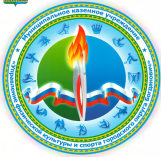 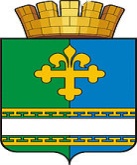 Первенства городского округа Богданович по зимнему мини-футболу в сезоне 2017/2018гг.ПЕРВАЯЛИГАИгрокКомандаГолыПаньков Ф.Камышлов30Верилов М.Камышлов19Камалов М.Птицефабрика «Рефтинская»15Пономарев Д.ДЮСШ-Стайер15Артюхов Р.ДЮСШ-Стайер14Ляпустин И.Локомотив13Ковалев Д.Линк11Гущин В.ДЮСШ-Факел10Пермикин С.Винчестер-110Черепков А.ДЮСШ-Стайер10Тимухин А.ДЮСШ-Стайер8Куцко Д.Локомотив7Лазарев С.Птицефабрика «Рефтинская»7Павлов Д.Камышлов6Валов П.Факел-ветеран6Князев К.Факел-ветеран6Дворецков А.Птицефабрика «Рефтинская»5Мельников К.Винчестер-15Потоптаев И.Камышлов4Смертин Р.ДЮСШ-Факел4Куксарев Д.СК Кадет4Будик А.Линк4Журавлев Р.ДЮСШ-Факел4Артюхов Д.ДЮСШ-Стайер4Гуляев Р.Птицефабрика «Рефтинская»4Павлов М.СК Кадет4Исаков Е.Птицефабрика «Рефтинская»3Бетев В.Птицефабрика «Рефтинская»3Бабаков Д.Винчестер-13Абрамов Д.СК Кадет3Коновалов И.Линк3Желнин В.ДЮСШ-Стайер3Фертиков А.Камышлов2Коробицин М.ДЮСШ-Стайер2Демин Е.Локомотив2Быков К.Линк2Дворников А.Локомотив2Фроленко С.Локомотив2Широков А.Факел-ветеран2Еремин Д.Птицефабрика «Рефтинская»2Головкин С.Факел-ветеран2ЛяпустинЛокомотив2Клементьев Я.Факел-ветеран2ЛевинскихА.Факел-ветеран2Сироткин А.Линк2Кильдебаев Т.Винчестер-12Полываный И.Факел-Ветеран2КолеговЛинк2Чепликов Д.СК Кадет2Бармин М.ЖКХ-Юниор2Осинцев Д.ДЮСШ-Факел2Бородин А.Локомотив2Ендолов А.Винчестер-11Чесноков А.Линк1Фарленков С.Локомотив1Мальцев А.ДЮСШ-Факел1Замана В.Факел-ветеран1Шаймарданов Н.СК Кадет1Устюгов П.Линк1Бублис Е.Локомотив1Лесников С.Птицефабрика «Рефтинская»1Федоров Д.Камышлов1Машаров Т.Камышлов1Буглаков Ф.Линк1Осинцев С.ДЮСШ-Стайер1Грибовский А.СК Кадет1Москвитин Н.ДЮСШ-Стайер1Ляпустин Д.ЖКХ-Юниор1Лосев А.СК Кадет1Князев Д.Винчестер-11Кононенко С.Винчестер-11Гаврин К.Винчестер-11Бабошин Н.Факел-ветеран1Нуритдинов В.ДЮСШ-Факел1Никитин В.ДЮСШ-Факел1Селюк К.Камышлов1Пургин И.Факел-ветеран1Хайбуллин А.Факел-ветеран1